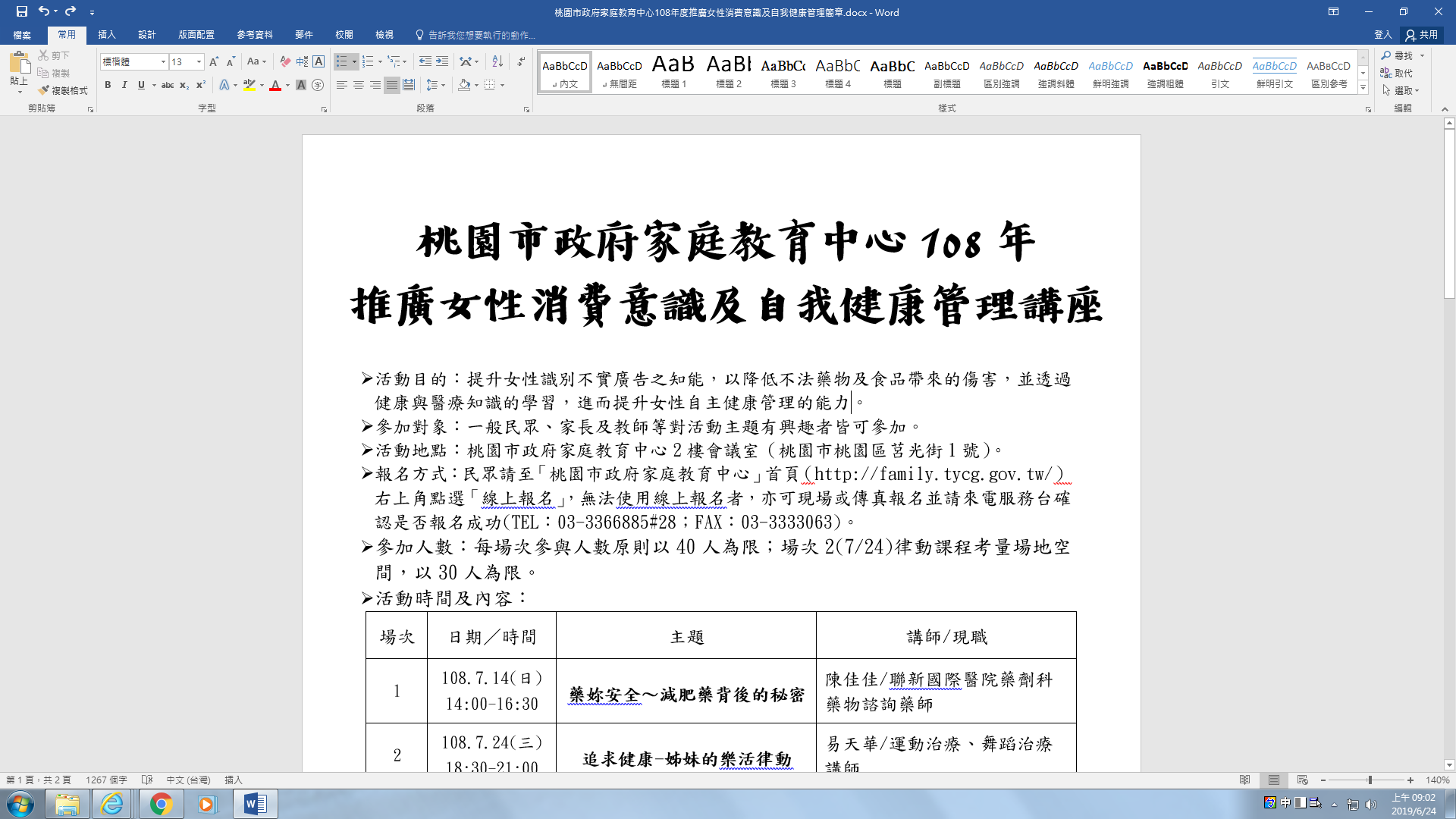 活動目的：提升女性識別不實廣告之知能，以降低不法藥物及食品帶來的傷害，並透過健康與醫療知識的學習，進而提升女性自主健康管理的能力。 參加對象：一般民眾、家長及教師等對活動主題有興趣者皆可參加。活動地點：桃園市政府家庭教育中心2樓會議室（桃園市桃園區莒光街1號）。報名方式：民眾請至「桃園市政府家庭教育中心」首頁（http://family.tycg.gov.tw/）右上角點選「線上報名」，無法使用線上報名者，亦可現場或傳真報名並請來電服務台確認是否報名成功(TEL：03-3366885#28；FAX：03-3333063)。參加人數：每場次參與人數原則以40人為限；場次2(7/24)律動課程考量場地空間，以30人為限。活動時間及內容： 備註：活動簡章及報名表可至家庭教育中心網站（http://family.tycg.gov.tw/）下載。會場週邊停車不易，開車民眾可將汽車停放至付費停車格或西門地下停車場。每場次全程參與者可登錄「公務人員終身學習時數」、「教師研習時數」及「愛的存款簿」3小時；活動當天需簽到/簽退，遲到超過20分鐘者，不開放簽到，未依規定簽到/簽退者，不予核發研習時數。---「桃園市政府家庭教育中心108年推廣女性消費意識及自我健康管理講座」報名表---報名表請傳真至03-3333063，洽詢電話03-3366885#28（請於傳真後來電確認是否報名成功） 桃園市政府家庭教育中心為落實個人資料之保護，依照個人資料保護法第8 條規定進行蒐集前之告知： 1.蒐集之目的：統計報名人數、分析參與者背景、活動通知及製作簽到冊等活動相關作業。 2.蒐集之個人資料類別：包含姓名、性別、年齡、職業、電子信箱、聯絡電話。 3.個人資料利用之期間、地區、對象及方式：(1)期間：您的電子信箱將輸入本中心電子報發送系統，您將不定期收到本中心電子報，直至您上網取消訂閱電子報；其餘個人資料，於活動結束後，即不再使用。(2)地區：您的個人資料僅限於本機關內部使用。(3)對象及方式：您的個人資料將僅用於本中心活動通知。 4.個人資料之權利：您可依個人資料保護法第 3 條規定，來電03-3323885 行使相關權力。 5.若您不願意提供真實且正確完整的個人資料，將可能導致無法成功報名此次活動。 6.如果您同意以上條款，再開始進行報名動作（報名完畢後，代表您已閱畢本次活動報名之個資告知事項，並同意本中心處理及利用您的個人資料）。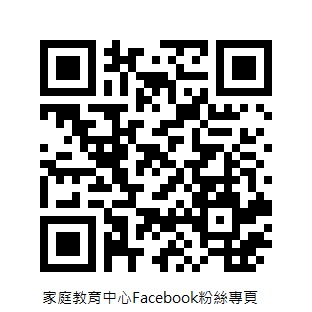 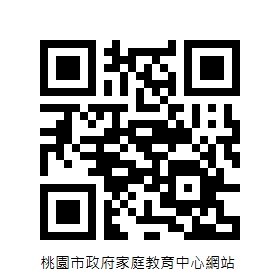   桃園市政府家庭教育中心  330桃園市桃園區莒光街1 號  http://family.tycg.gov.tw/  電話：03-3323885 傳真：03-3333063                                  【印刷品】場次日期／時間主題講師/現職1108.7.14(日)14:00-16:30藥妳安全～減肥藥背後的秘密陳佳佳/聯新國際醫院藥劑科藥物諮詢藥師2108.7.24(三)18:30-21:00追求健康-姊妹的樂活律動易天華/運動治療、舞蹈治療講師3108.8.3(六)9:00-11:30減糖減醣？窈窕人生~跟代謝症候群say goodbye朱瑞君/桃園營養師公會理事、幸福源文創股份有限公司負責人4108.8.16(五)18:30-21:00女性腰痠背痛的秘密─脊椎保健與酸痛預防許澤民/臺北榮民總醫院物理治療師 5108.8.31(六)9:00-11:30走過女性更年期-情緒舒壓與調養周雪棻/國立台北護理健康大學護理助產及婦女健康系助理教授6108.9.20(五)18:30-21:00新女力─餐桌上的綠色幸福巫雲英/專業營養師、健康管理教練、蝶谷巴特拼貼藝術教學姓名性別年齡職業學歷電子郵件電子郵件電話參加場次   □第1場次(7/14)   □第2場次(7/24)   □第3場次(8/3)    □第4場次(8/16)   □第5場次(8/31)   □第6場次(9/20)   □第1場次(7/14)   □第2場次(7/24)   □第3場次(8/3)    □第4場次(8/16)   □第5場次(8/31)   □第6場次(9/20)   □第1場次(7/14)   □第2場次(7/24)   □第3場次(8/3)    □第4場次(8/16)   □第5場次(8/31)   □第6場次(9/20)   □第1場次(7/14)   □第2場次(7/24)   □第3場次(8/3)    □第4場次(8/16)   □第5場次(8/31)   □第6場次(9/20)   □第1場次(7/14)   □第2場次(7/24)   □第3場次(8/3)    □第4場次(8/16)   □第5場次(8/31)   □第6場次(9/20)   □第1場次(7/14)   □第2場次(7/24)   □第3場次(8/3)    □第4場次(8/16)   □第5場次(8/31)   □第6場次(9/20)   □第1場次(7/14)   □第2場次(7/24)   □第3場次(8/3)    □第4場次(8/16)   □第5場次(8/31)   □第6場次(9/20)   □第1場次(7/14)   □第2場次(7/24)   □第3場次(8/3)    □第4場次(8/16)   □第5場次(8/31)   □第6場次(9/20)